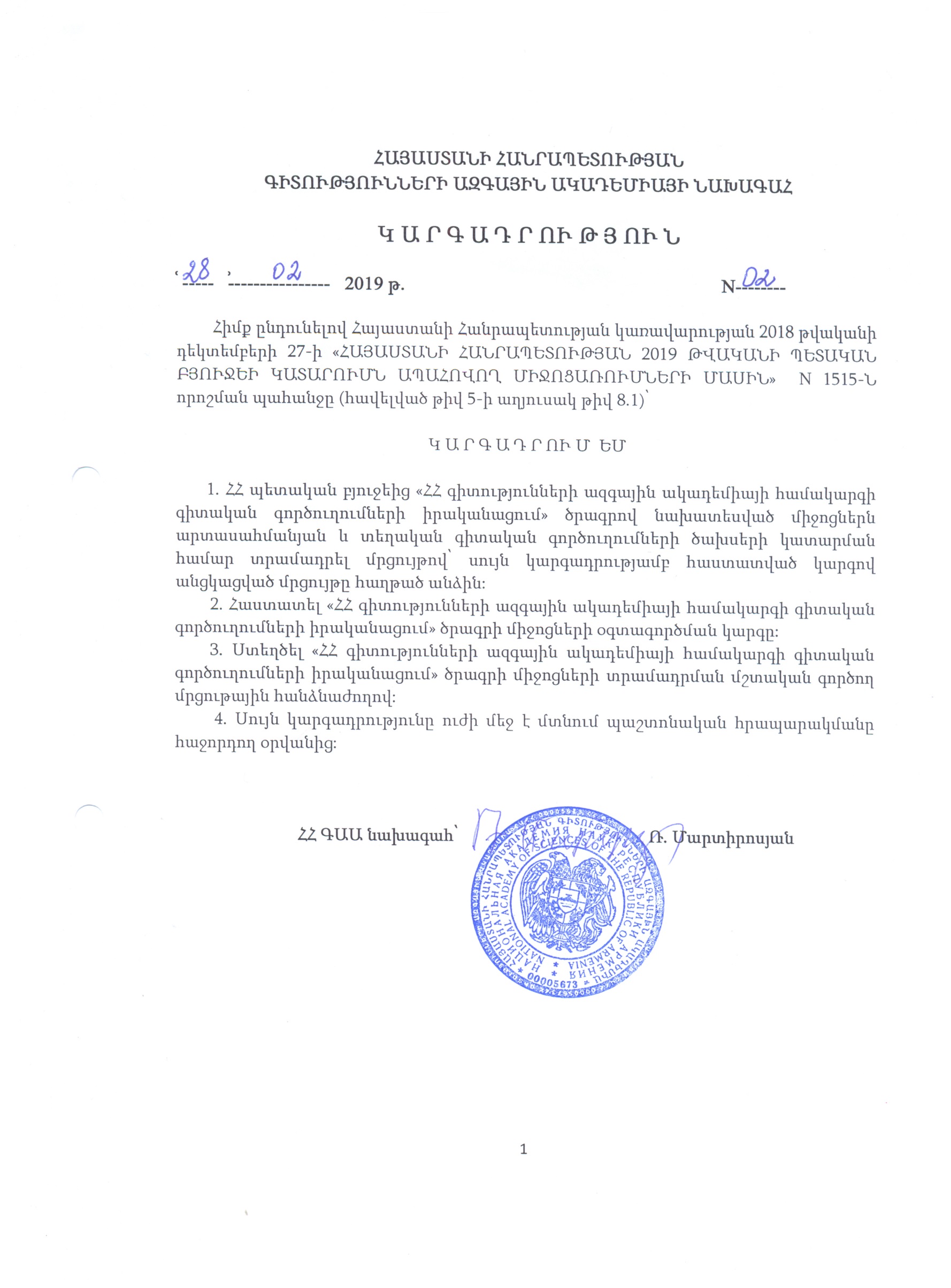 Հաստատված է ՀՀ ԳԱԱ նախագահի 2019թ. փետրվարի 28-իթիվ 02 կարգադրությամբԿ Ա Ր Գ«ՀՀ գիտությունների ազգային ակադեմիայի համակարգի գիտական գործուղումների իրականացում» ծրագրի միջոցների օգտագործման ԸՆԴՀԱՆՈՒՐ ԴՐՈՒՅԹՆԵՐՍույն կարգով կարգավորվում են «ՀՀ գիտությունների ազգային ակադեմիայի համակարգի գիտական գործուղումների իրականացում» ծրագրի (այսուհետ՝ ծրագիր) միջոցներից գիտական գործուղման ծախսերի համար ֆինանսավորում տրամադրելու հետ կապված հիմնական հարաբերությունները, պայմանները և գործընթացը: Ծրագրից գումարը հատկացվում է ՀՀ ԳԱԱ համակարգի ՊՈԱԿ-ներից՝ մրցույթով ընտրված ֆիզիկական անձի արտասահմանյան և տեղական գիտական գործուղման ծախսերի նպատակով: Մրցույթը հաղթած  ֆիզիկական անձի համար գիտական գործուղման գումարը տրամադրվում   է այն կազմակերպությանը, որի աշխատակիցն է համարվում ֆիզիկական անձը` օրենսդրությամբ սահմանված կարգով նրա գործուղումը կազմակերպելու համար:  Գումարը կազմակերպությանն է հատկացվում ՀՀ ԳԱԱ և տվյալ կազմակերպության միջև կնքված պայմանագրի հիման վրա:  Սույն կարգի իմաստով գիտական գործուղումը գիտական, գիտակազմակերպական, գիտակրթական, գիտաարտադրական, գիտական համագործակցության և ինտեգրմանն ուղղված  նշանակալի և կարևոր միջոցառումներին (տեղական և միջազգային գիտաժողով, գիտական կոնֆերանս, սիմպոզիում, սեմինար, գիտական համագործակցության ու ինտեգրման բանակցություններ, հանդիպումներ և այլն) մասնակցելը կամ դրանցում զեկույցով կամ այլ տարբերակներով հանդես գալն է: Ծրագրից գիտական գործուղման ծախսերի համար ֆինանսավորումը հատկացվում է սույն կարգի համաձայն կազմակերպվող և անցկացվող մրցույթի (այսուհետ` մրցույթ) արդյունքների հիման վրա: Մրցութային հանձնաժողովի աշխատանքներն իրականացվում են նիստերի միջոցով՝   կոլեգիալության սկզբունքով: Հանձնաժողովի նիստերը կարող են կազմակերպվել քվեարկության կամ հարցումների ձևով: Հանձնաժողովի նիստերը հրավիրվում են ըստ անհրաժեշտության և արձանագրվում են: Հանձնաժողովի քարտուղարը չի մասնակցում քվեարկությանը և իրականացնում է միայն իրեն վերապահված լիազորություններ:Մրցութային հանձնաժողովի առաջին նիստում՝ հաստատվում է հանձնաժողովի առաջին նիստի օրակարգը,հաստատվում է մրցույթի մասին հայտարարության տեքստը,հաստատվում է մրցույթին ներկայացվող փաստաթղթերի փաթեթը:Հանձնաժողովի առաջին նիստի հաջորդ օրը հանձնաժողովի կողմից հաստատված մրցույթի մասին հայտարարությունը սահմանված կարգով տեղադրվում է ակադեմիայի կայքում:         Մրցույթի անցկացման հայտարարության մեջ առանձին նշվում է դրույթ այն մասին, որ հայտատուն մրցույթի մասնակցելու հայտը ներկայացնում է այն կազմակերպությանը, որի աշխատակիցն է: Հայտատուն սույն կարգով սահմանված մրցույթին մասնակցելու հայտն իր կազմակերպությանն է ներկայացնում՝  տնօրենին ուղղված գրավոր դիմումի միջոցով: Դիմումը հաշվառվում է սահմանված կարգով:Մրցույթն  անցկացվում է երեք փուլով.     10.1  Մրցույթի առաջին փուլն անց է կացվում այն կազմակերպությունում, որտեղ աշխատում է հայտատուն:  	Կազմակերպության տնօրենը, խորհրդակցելով կազմակերպության գիտական ստորաբաժանումների հետ, գիտական գործուղման մեկնելու հայտի վերաբերյալ ձևավորում է կարծիք. ա) դրական կարծիքի դեպքում տնօրենը գրավոր միջնորդություն է ներկայացնում իր բաժանմունքի ակադեմիկոս-քարտուղարին` մրցույթի երկրորդ փուլում հայտի մասնակցության համար: Գրությանը կցվում են մրցույթին ներկայացված բոլոր  փաստաթղթերը:բ) հայտը մերժելու դեպքում կազմվում է մերժման մասին հիմնավորում և գրավոր  ներկայացվում հայտատուին: 10.2 Մրցույթի երկրորդ փուլը կազմակերպվում է ՀՀ ԳԱԱ համապատասխան բաժանմունքում: Բաժանմունքի ակադեմիկոս-քարտուղարը, խորհրդակցելով բաժանմունքի բյուրոյի անդամների հետ, ձևավորում է կարծիք մրցույթին ներկայացված հայտի վերաբերյալ. ա) բաժանմունքի դրական կարծիքի դեպքում բաժանմունքի ակադեմիկոս-քարտուղարի գրավոր միջնորդությունը, մրցույթին ներկայացված հայտին վերաբերող փաստաթղթերի փաթեթը հանձնվում է մրցութային հանձնաժողովին: բ) բաժանմունքը գիտական գործուղման մեկնելու հայտը մերժելու դեպքում այդ մասին գրավոր հայտնում է տվյալ կազմակերպությանը՝ նշելով մերժման պատճառը:     10.3   Մրցույթի երրորդ փուլում մրցութային հանձնաժողովի քարտուղարը բաժանմունքից ստացված փաստաթղթերի փաթեթը ներկայացնում է մրցութային հանձնաժողովի նախագահին՝ մրցույթ կազմակերպելու համար: Մրցույթն անցկացվում է բաց քվեարկությամբ, մրցույթի հաղթողը որոշվում է ձայների պարզ մեծամասնությամբ:       11. Մրցույթին մասնակցելու հայտ ներկայացրած ֆիզիկական անձը իրավունք ունի հայտի մերժման դեպքում բողոքարկել ակադեմիայի նախագահին:     12. Մրցութային հանձնաժողովի նախագահը մրցույթի արդյունքների մասին որոշումը ներկայացնում է ակադեմիայի նախագահի հաստատմանը:13.   Ակադեմիայի նախագահը հաստատում կամ մերժում է հանձնաժողովի որոշումը:    14.  Ակադեմիայի նախագահի կողմից հաստատված հանձնաժողովի որոշումը հիմք է ծառայում ակադեմիայի ֆինանսատնտեսագիտական և հաշվապահական հաշվառման բաժինների համար կազմակերպության հետ պայմանագիր կնքելու և գումարի հատկացման համար:       15.  ՀՀ ԳԱԱ-ի և մրցույթը հաղթած ֆիզիկական անձի կազմակերպության միջև կնքվում է պայմանագիր՝ աշխատակցի գիտական գործուղման համար կազմակերպությանը գումար հատկացնելու վերաբերյալ:ՀավելվածՀՀ ԳԱԱ նախագահի 2019թ. փետրվարի 28-իթիվ 02 կարգադրությամբ հաստատված կարգի Մրցույթին մասնակցելու ՀԱՅՏՀՀ ԳԱԱ-ի «ՀՀ գիտությունների ազգային ակադեմիայի համակարգի գիտական գործուղումների իրականացում»  ծրագրի  միջոցներից գիտական գործուղման մեկնելու համար ֆինանսավորում ստանալու  ՀՀ ԳԱԱ   ______________________________________________________________________ ՊՈԱԿ-ի աշխատակից1. Հայտ ներկայացնող ֆիզիկական անձի անուն, ազգանուն, հայրանուն ______________________________________________________ ծննդյան թիվ _____________________________________________________________________ գիտական աստիճան, կոչում, պաշտոն ______________________________________________2. Գիտական գործուղման համառոտ նկարագիրը ______________________________________2.1 Գիտական միջոցառման անվանումը և կազմակերպությունը ________________________________2.2 Գիտական միջոցառման տեսակը՝ միջազգային                                                              տեղական  2.3 Գիտական գործուղման  նպատակը _____________________________________________________2.4 Գիտական գործուղման երկիրը, վայրը __________________________________________________ 3. Գիտական գործուղման օրերի թիվը («__» _________ 201_ թ. մինչև («__» _________ 201_ թ.):4. Գիտական գործուղման համար անհրաժեշտ գումարը՝ ըստ գործուղման ծախսերի տեսակների.ա) գործուղման տրանսպորտային ծախսեր _________________________ դրամբ) գործուղման օրապահիկ ________________________________________ դրամգ) գործուղման գիշերավարձ ______________________________________ դրամդ) գործուղման հետ կապված այլ ծախսեր (վիզա, գիտաժողովի մասնակցության վճար կամ այլ վճարումներ) _______________________________ դրամե) ընդհանուր գումարը _____________________________ դրամ:Կից ներկայացնում եմ գիտական միջոցառմանը մասնակցելու հրավերը և գրագրությունները:Առդիր՝ _____ էջ:      Ֆիզիկական անձի ստորագրությունը   ________________ « ____ » ________________ 201_ թ.